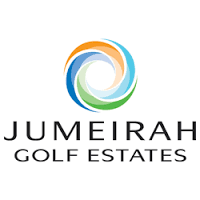 المئات ينضمون إلى مسيرة تحدي دبي للياقة في عقارات جميرا للجولفدبي، الإمارات العربية المتحدة، 5 نوفمبر 2017: استقبلت عقارات جميرا للجولف مئات المشاركين في مسيرة تحدي دبي للياقة في ملعب الأرض للجولف. ويأتي تنظيم هذه الفعالية دعماً لجهود إمارة دبي الرامية لجعهلها المدينة الأكثر نشاطاً عالمياً، وهي مبادرة أطلقها سمو الشيخ حمدان بن محمد بن راشد آل مكتوم، ولي عهد دبي، رئيس المجلس التنفيذي، رئيس مجلس دبي الرياضي.وفي هذا الصدد، قال يوسف كاظم، الرئيس التنفيذي لعقارات جميرا للجولف:"يعتبر تحدي دبي للياقة من المبادرات الرائعة التي ألهمت العديد من سكان دبي لجعل الرياضة أولوية في حياتهم اليومية. وكوجهة تشجع على تبني أسلوب حياة صحي وسليم، نحن في عقارات جميرا للجولف نفخر باستضافتنا لمسيرة تحدي دبي للياقة، كما أفخر بمشاركتي في هذه الفعالية مع مجموعة من الأشخاص الأصحاء الذين يتمتعون بمستويات عالية من النشاط والحماسة، والذين لديهم الإرادة للتحدي وتجسيد أنفسهم مثالاً يحتذى به أمام عائلتهم وأصدقائهم."وبدأت مسيرة تحدي دبي للياقة من الكلوب هاوس حيث اجتمع الموظفون والسكان وعائلاتهم للاستمتاع بتناول مجموعة من المشروبات المنشطة، والفاكهة، والمشروبات الباردة لزيادة نشاطهم البدني قبيل انطلاق المسيرة. وطُلب من جميع المشاركين تسجيل مستوى نشاطهم البدني عبر التطبيق الخاص بمبادرة تحدي دبي للياقة المصمم خصيصاً لمراقبة مستوى النشاط على مستوى الإمارة، وذلك لضمان تعزيز إسهامات عقارات جميرا للجولف المجتمعية في تحقيق طموحات الإمارة. وتضمنت مسيرة تحدي دبي للياقة البدنية المشي عبر 5 من حفر ملعب الأرض للجولف، والتي تقدر ب 2.5 كيلومتر.انتهىعقارات جميرا للجولفتستضيف عقارات جميرا للجولف بطولة موانئ دبي العالمية للجولف (الجولة النهائية للبطولة الأوروبية السباق إلى دبي) منذ عام 2009، وهي  واحدة من أرقى مجمعات الجولف السكنية في الشرق الأوسط، حيث تقدم مجموعة واسعة من المرافق العالمية  والمنازل المصممة بشكل خاص (جاهزة أو قيد التشييد). تقع عقارات جميرا للجولف على بعد 15 دقيقة من نخلة جميرا ومرسى دبي وعلى بعد دقائق فقط من موقع دبي إكسبو 2020 ومطار آل مكتوم الدولي. تضم عقارات جميرا للجولف تشكيلة واسعة من وسائل الترفيه والمرافق الصحية من النادي الحديث إلى المطاعم الراقية، وأحواض السباحة إلى مراكز اللياقة البدنية التي من شأنها توفير أسلوب حياة راقٍ. توفر الوجهة تجربة مميزة للاعبي الجولف على ملعبي "النار" و"الأرض" المؤهلين لاستضافة البطولات العالمية والواقعين ضمن المرحلة الأولى من مشروع عقارات جميرا للجولف والتي تمتد على مساحة  375 هكتار من أصل 1,119 هكتار وتضم 16 مجمعاً سكنياً وأكثر من 1,800 وحدة سكنية جاهزة أو تحت الإنشاء.